ENhanced Learning and teaching in International Virtual ENvironments (ENLIVEN)Final Conference28 February 20239am-1pm (CET)Venue: University of Pisa, Polo Piagge, Conference RoomVia Giacomo Matteotti, 11 – PISAJoin the Teams meeting ID: 360 134 650 673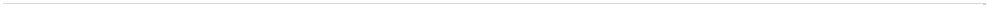 9.00 – 9.15	Registration 9.15 - 9.30	Welcome address9.30 – 9.50	ENLIVEN Project OverviewProf. Francesco Marcelloni, University of Pisa9.50 – 10.05	Intellectual Output 1 – SURVIVAL KITProf. Paulo Costa, NOVA University Lisbon10.05 – 10.15	   Intellectual Output 1 – “LIVING AND BEHAVING IN A DIGITAL WORLD” WEBINARSFederica Casarosa, Sant’Anna School of Advanced Studies10.15 – 10.25       Q&A Session  10.25 – 10.45	Intellectual Output 2 – E-MODULES FOR VIRTUAL TEACHING AND LEARNINGProf. Uglješa Marjanović, University of Novi Sad Prof. Janika Leoste, Tallinn University 10.45 – 10.55       Q&A Session  10.55 – 11.10	COFFEE BREAK11.10 – 11.25	Intellectual Output 3 – COLLABORATIVE ONLINE INTERNATIONAL LEARNINGAriane Hanrat, University of Hamburg11.25 – 11.40	Intellectual Output 3 – Guidelines for creating inclusive international learning environment 	Prof. Maria Simi, University of Pisa11.40 – 11.50        Q&A Session  11.50 – 12.05	Remote labs experiences in Computer Science	Prof. Giuseppe Prencipe, University of Pisa	Dr. Stefano Forti, University of Pisa	Samuele Bonini, Student at University of Pisa12.05 – 12.20	Educating to scientific thinking in elementary physics coursesProf. Marilù Chiofalo, University of Pisa12.20 – 12.35	Intellectual Output 3 – MODULES ON EUROPEAN COMPETENCIES    Prof. Doris Wydra, Paris Lodron University of Salzburg 12.35 – 12.50	Towards 2030: developing the digital dimension in the higher education world	Prof. Ann Katherine Isaacs, Co-Chair, Coordination Group on Global Policy Dialogue, European Higher Education Area12.50 – 13.00	Closing Session – DiscussionPlease register for the event by February 22, by filling in the following form:https://forms.office.com/e/94qtxxgWFR